Plan postępowań o udzielenie zamówień, jakie Powiatowe Centrum Pomocy Rodzinie we Włoszczowie  
przewiduje przeprowadzić w 2019 roku.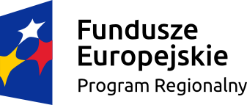 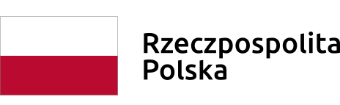 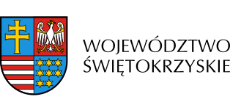 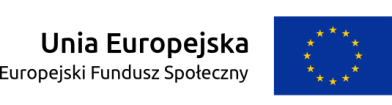 Nr ew.Przedmiot zamówieniaRodzaj zamówienia (usługa/dostawa/robota budowlana )Orientacyjna wartość zamówienia(netto w złotych)Przewidywany tryb lub inna procedura udzielenia zamówieniaPrzewidywany termin wszczęcia postępowania(w ujęciu kwartalnym lub miesięcznym)1.Zajęcia wspomagająceusługa213 340,00Usługi społeczne(art. 138o)III kwartał